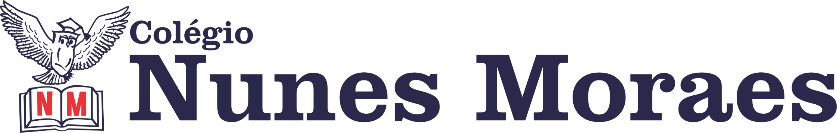 AGENDA DIÁRIA 4° ANO, 14 DE JUNHO.1ªAULA: TEXTO.Objeto de conhecimento: Capítulo 9. Por trás das cortinas.Aprendizagens essenciais: Ler, compreender, planejar e produzir textos dramáticos (textos teatrais para serem encenados), atentando-se à estrutura e à finalidade do gênero (EF35LP21).Link da aula: https://youtu.be/DMSW13mS398 Atividades propostas: 01. Atividade de classe: Leitura e explicação das páginas 74 e 75 (resolução da p.75 respostas no caderno).02. Atividade de casa: Não haverá.2ª AULA: MATEMÁTICA.  Objeto de conhecimento: Capítulo 9. Tabelas e gráficos para ficar bem informado.Aprendizagens essenciais: Planejar e realizar pesquisa para coletar dados qualitativos e quantitativos (EF04MA28).Link da aula: https://youtu.be/bxTgckf0mC0 Atividades propostas: 01. Atividade de classe: Explicação das páginas 92 a 94 e resolução da página 95.02. Atividade de casa: Não haverá.3ª AULA:GEOGRAFIA.Objeto de conhecimento: Capítulo 9. O setor primário no Brasil/Agricultura.Aprendizagens essenciais: Investigar as atividades econômicas que ocorrem no campo.Link da aula: https://youtu.be/6_uh_gOo7oQ Atividades propostas:01-Atividade de classe: Leitura das páginas 139 e 140.02-Atividade de casa: Não haverá.4ªAULA: INGLÊS.Bom dia! Na aula de hoje o/a estudante acompanhará:Atividade no caderno. As questões a serem copiadas estão no link. Link da aula:https://youtu.be/2K1afyxhGYoEnviar foto da atividade para 991839273.  Obs.: lembrando que semana passada foi realizada a prova de inglês. Por favor, deixá-la na escola para correção quem fez de forma remota . OBSERVAÇÃO: *AVALIAÇÃO DE MATEMÁTICA 2.